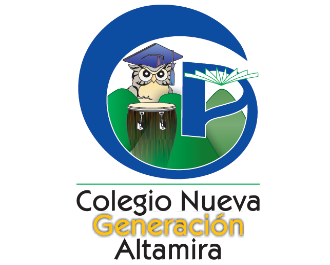 COLEGIO NUEVA GENERACION ALTAMIRAANTES  COLEGIO COOPERATIVO ALTAMIRA Y BARRIOS SUR ORIENTALESINSCRIPCION ANTE LA SECRETARIA DE EDUCACION DE BOGOTA,MEDIANTE RESOLUCIONES No. 1617 JORNADA DIURNA Y 3005 JORNADA NOCTURNAAPROBADO OFICIALMENTE  POR RESOLUCION No. 1681 DEL 25 DE SEPTIEMBRE DE 1991 PARA PREESCOLAR Y PRIMARIAY RESOLUCION No. 7528 DEL 20 DE NOVIEMBRE DE 1998 PARA SECUNDARIA Y MEDIA.ICFES DIURNO 020248 – NOCTURNO 046615 – DANE 311001001642Las actividades deben ser desarrolladas en el cuaderno, enviar la foto con el nombre de cada estudiante al correo narly152@hotmail.comACTIVIDAD GRADO NOVENO                                                                                    OPERACIONES NAVALES EN LA INDEPENDENCIA DE EEUU1. En cuantos periodos se dividieron las operaciones navales, escríbelas 2. Dibuja la bandera de los EEUU y escribe sus estados (en una hoja pergamino)3. Realiza el mapa de América y señala los EEUU (en una hoja pergamino)4.Escribe que representa cada uno de los colores de la bandera de EEUU5. Investiga la biografía de Benjamín Franklin y su aporte a la independencia de EEUU6. Investiga la biografía de Alexander Hamilton y su aporte a la independencia de EEUU7. Investiga la biografía de James Madison y su aporte a la independencia de EEUU 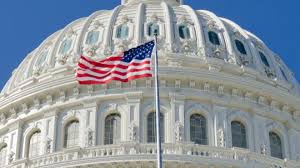 